Расписание учебных занятий и заданий для дистанционного обучения занимающихся в отделении  ВОЛЕЙБОЛ.Для самостоятельных тренировок в домашних условиях предлагаются занятия ОФП (выполнение упражнений для развития разных групп мышц), а так же теоретические сведения с помощью видео по ссылкам.Педагог дополнительного образованияБренчагова Юлия НиколаевнаКарточка №1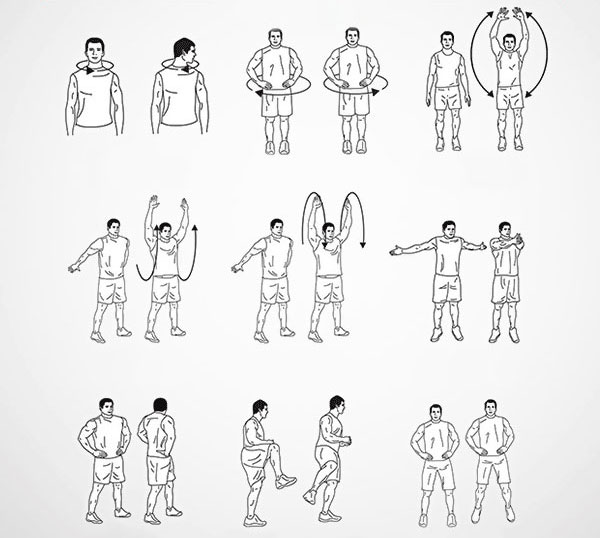 Карточка №2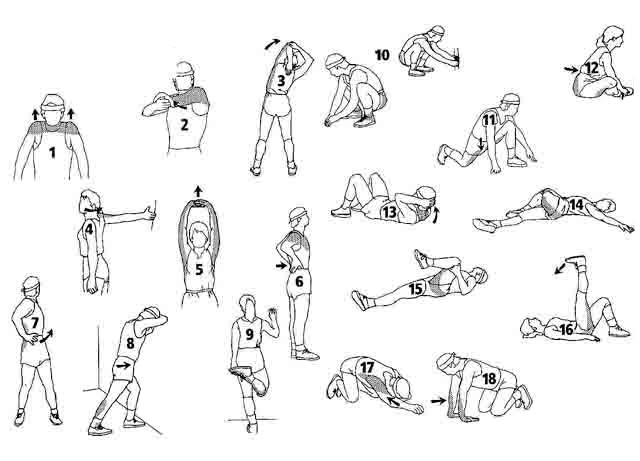 Карточка №3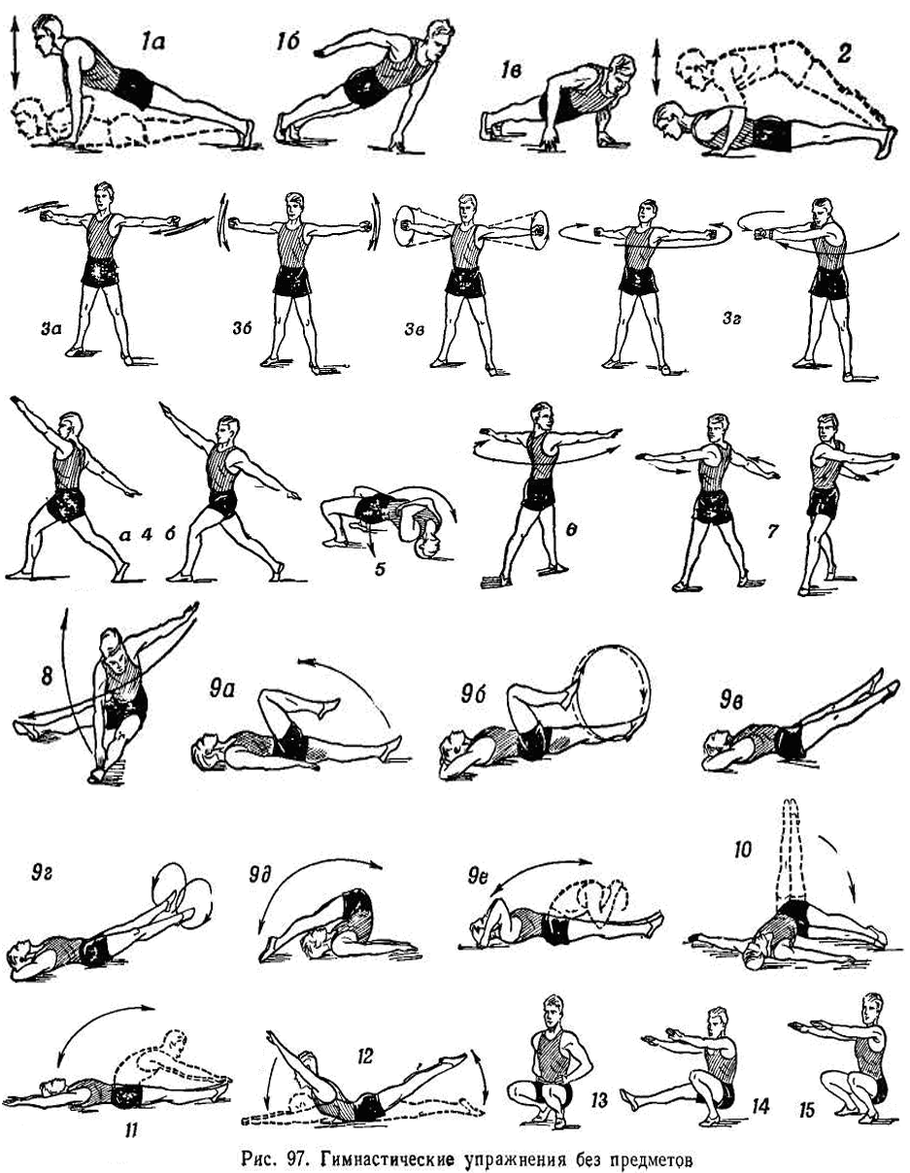 Карточка №4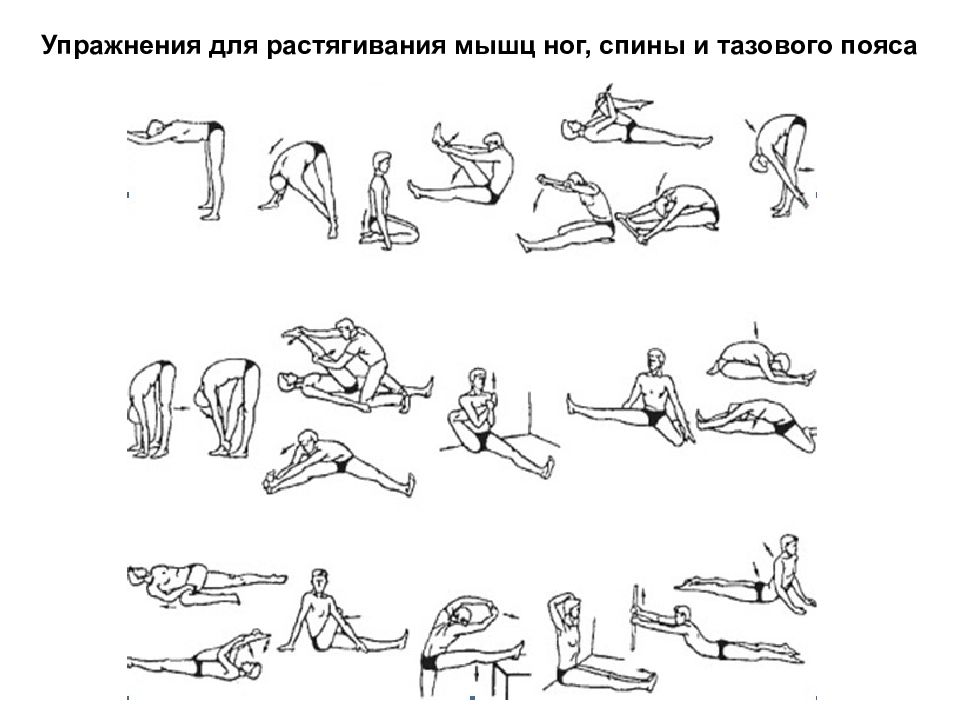 Карточка №5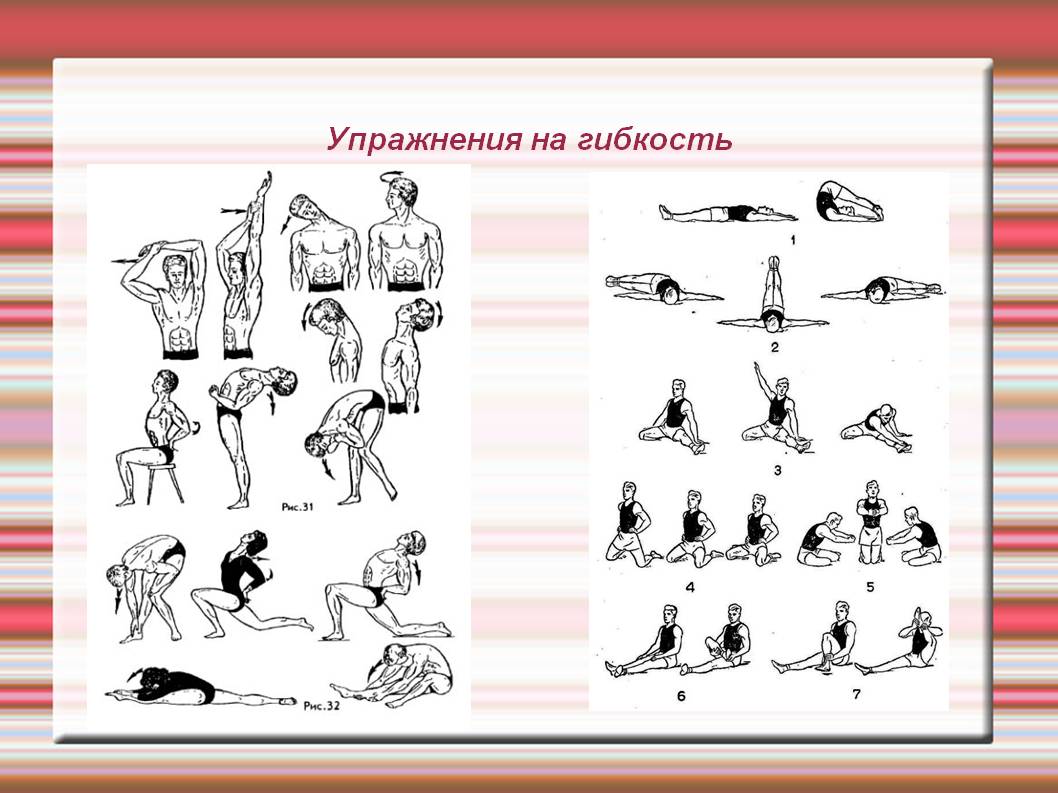 Дата согласно расписанияСОГ 4        3БСОГ 5       4БСОГ 6       1Б13.04Комплекс ОРУ со скакалкой.Карточка№5Развитие правильной осанки. yandex.ru/efir Т.Б. при выполнении упражнений ОРУ (повторить)Разминка для суставов «карточка №1»https://youtu.be/PqqpRRshmjIКомплекс ОРУ со скакалкой.Утренняя гимнастика для 1-2 классов с Серебряшкой!youtube.com14.04Комплекс ОРУ со скакалкой.Карточка№5пражнения для Спины. Комплекс для Детей и Взрослыхyandex.ru/efir- Растяжка для мышц «карточка №2»https://youtu.be/ViYGza0Z_Ik15.04- Растяжка для мышц «карточка №2»10 упражнений с воздушными шарамиyoutube.com- Растяжка для мышц «карточка №2»Комплекс упражнений вместе с ребенкомyoutube.com16.04Выполнить ОРУ без предметов «карточка №3»https://youtu.be/ZQxorPlBIDE МауглиВыполнить ОРУ без предметов «карточка №3»комплекс упражнений для всего тела фитнес для детей и взрослыхyoutube.comВыполнить ОРУ с мячом Карточка№4https://yandex.ru/collections/card/5c3df168d41edd007655a819/17.0418.0420.04 - Растяжка для мышц «карточка №2»https://youtu.be/Y5zK9yyp5xcВыполнить ОРУ без предметов «карточка №3»https://yandex.ru/collections/card/5c3da3aa1bf2ad00676a6d8d/21.04Т.Б. при выполнении упражнений ОРУ (повторить)Разминка для суставов «карточка №1»https://youtu.be/PqqpRRshmjIТ.Б. при выполнении упражнений ОРУ (повторить)Разминка для суставов «карточка №1»Утренняя гимнастика для 1-2 классов с Серебряшкой!youtube.com22.04Комплекс ОРУ со скакалкой.Карточка№5Развитие правильной осанки. yandex.ru/efirВыполнить ОРУ с мячомКарточка№4пражнения для Спины. Комплекс для Детей и Взрослыхyandex.ru/efir23.04Выполнить ОРУ с мячом Карточка№4https://youtu.be/ZQxorPlBIDE Маугли- Растяжка для мышц «карточка №2»Комплекс упражнений вместе с ребенкомyoutube.com- Растяжка для мышц «карточка №2»https://youtu.be/ViYGza0Z_Ik24.0425.0427.04- Растяжка для мышц «карточка №2»10 упражнений с воздушными шарамиyoutube.comВыполнить ОРУ без предметов «карточка №3»https://youtu.be/ZQxorPlBIDE Маугли28.04Комплекс ОРУ со скакалкой.Карточка№5https://youtu.be/PqqpRRshmjIВыполнить ОРУ без предметов «карточка №3»https://yandex.ru/collections/card/5c3da3aa1bf2ad00676a6d8d/29.04Выполнить ОРУ без предметов «карточка №1»Зарядка для начальной школыyoutube.comВыполнить ОРУ с мячомКарточка№4пражнения для Спины. Комплекс для Детей и Взрослыхyandex.ru/efir30.04Комплекс ОРУ со скакалкой.Карточка№5Развитие правильной осанки. yandex.ru/efirВыполнить ОРУ без предметов «карточка №3»комплекс упражнений для всего тела фитнес для детей и взрослыхyoutube.comВыполнить ОРУ с мячом Карточка№4https://yandex.ru/collections/card/5c3df168d41edd007655a819/